Коррупция - злоупотребление служебным положением, дача взятки, получение взятки, злоупотребление полномочиями, коммерческий подкуп либо иное незаконное использование физическим лицом своего должностного положения вопреки законным интересам общества и государства в целях получения выгоды в виде денег, ценностей, иного имущества или услуг имущественного характера, иных имущественных прав для себя или для третьих лиц либо незаконное предоставление такой выгоды указанному лицу другими физическими лицами.Существуют следующие формы ответственности за коррупционные правонарушения и преступления:- уголовная ответственность за преступления коррупционной направленности.- уголовная ответственность за преступления коррупционной направленности установлена Уголовным кодексом Российской Федерации (далее - УК РФ).К преступлениям коррупционной направленности относятся противоправные деяния, связанные со злоупотреблением служебным положением, дачей взятки, получением взятки, злоупотреблением полномочиями, коммерческим подкупом либо иным незаконным использованием физическим лицом своего должностного положения вопреки законным интересам общества и государства в целях получения выгоды в виде денег, ценностей, иного имущества или услуг имущественного характера, иных имущественных прав для себя или для третьих лиц, либо незаконное предоставление такой выгоды указанному лицу другими физическими лицами, а также совершение вышеуказанных деяний от имени или в интересах юридического лица (глава 23 и глава 30 УК РФ).За преступления коррупционной направленности УК РФ предусмотрены следующие виды наказаний:
- штраф;- лишение права занимать определенные должности или заниматься определенной деятельностью;
- обязательные работы;- исправительные работы;- принудительные работы;- ограничение свободы;- лишение свободы на определенный срок.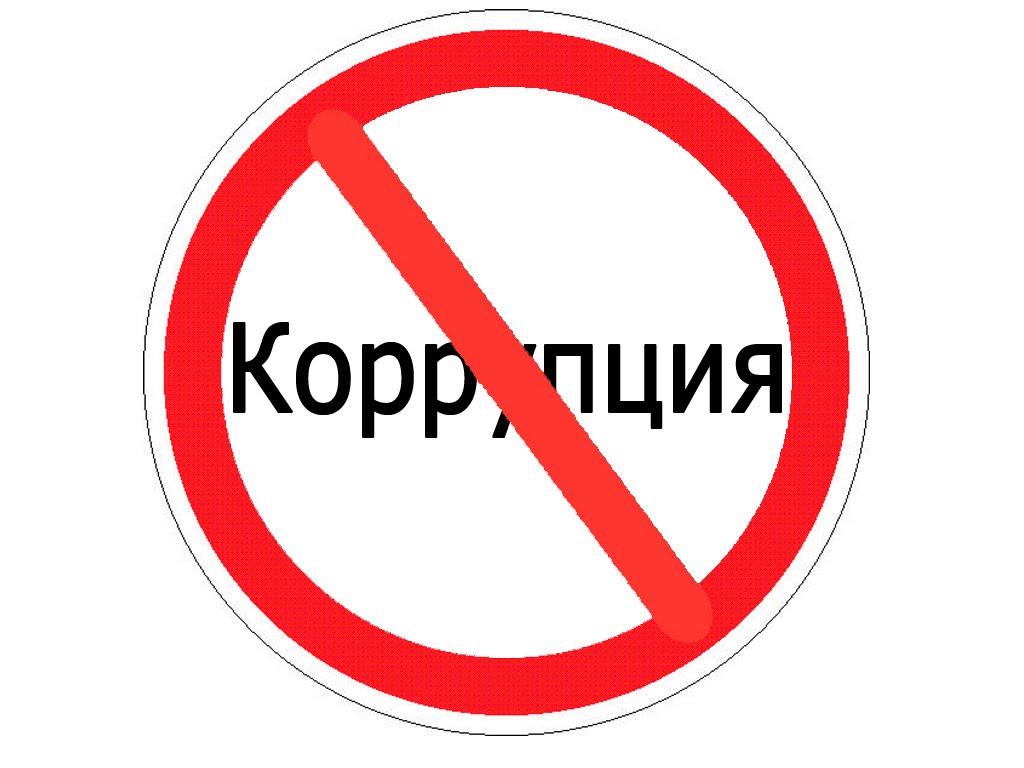 